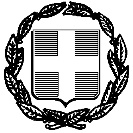 	Θέση:	ΔΗΜΟΣ ΚΑΛΑΜΑΤΑΣΤΙΜΟΛΟΓΙΟ – ΠΡΟΫΠΟΛΟΓΙΣΜΟΣ ΠΡΟΣΦΟΡΑΣΠΙΝΑΚΑΣ 1ΔΗΜΟΣΙΕΣ ΣΤΑΘΕΡΕΣ ΤΟΥΑΛΕΤΕΣΓΕΝΙΚΟ ΣΥΝΟΛΟ ΠΡΟΣΦΟΡΑΣ ΜΕ ΦΠΑ ……………………………………………………………………………………………………………………………………………………………………ΠΙΝΑΚΑΣ 2 ΑΝΑΛΥΣΗΣ ΟΙΚΟΝΟΜΙΚΗΣ ΠΡΟΣΦΟΡΑΣΣημείωση 1:  Ο παραπάνω πίνακας 2 συμπληρώνεται (χωρίς να τροποποιηθεί η μορφή του) από τους διαγωνιζόμενους  και προσκομίζεται στην οικονομική προσφορά .Σημείωση 2: Η Αναθέτουσα Αρχή διατηρεί το δικαίωμα να ζητά από τους συμμετέχοντες στοιχεία απαραίτητα για την τεκμηρίωση των προσφερόμενων τιμών (ιδίως όταν αυτές είναι ασυνήθιστα χαμηλές για το αντικείμενο του έργου), οι δε προμηθευτές υποχρεούνται να παρέχουν τα στοιχεία αυτά και να διευκολύνουν κάθε σχετικό έλεγχο της Αναθέτουσας Αρχής.ΓΕΝΙΚΟ ΣΥΝΟΛΟ (συμπεριλαμβανομένου του Φ.Π.Α.) ΟΛΟΓΡΑΦΩΣ ……………………………………………………………………………………………………………………..ΕΛΛΗΝΙΚΗ ΔΗΜΟΚΡΑΤΙΑ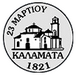 ΝΟΜΟΣ ΜΕΣΣΗΝΙΑΣΔΗΜΟΣ ΚΑΛΑΜΑΤΑΣΣΥΝΟΛΙΚΟΣ ΑΡΙΘΜΟΣ ΤΕΤΡΑΓΩΝΙΚΩΝ ΜΕΤΡΩΝ ΔΗΜΟΤΙΚΩΝ ΚΤΙΡΙΩΝΤΙΜΗ ΑΝΑ ΤΕΤΡΑΓΩΝΙΚΟ ΜΕΤΡΟ ΑΞΙΑ ΑΝΑ ΜΗΝΑΣΥΝΟΛΙΚΗ ΑΞΙΑ ΧΩΡΙΣ ΦΠΑ/ΕΤΟΣ         10.763,81 m2ΦΠΑ 24%ΦΠΑ 24%ΦΠΑ 24%ΓΕΝΙΚΟ ΣΥΝΟΛΟ ΜΕ ΦΠΑΓΕΝΙΚΟ ΣΥΝΟΛΟ ΜΕ ΦΠΑΓΕΝΙΚΟ ΣΥΝΟΛΟ ΜΕ ΦΠΑ€Α/ΑΤΟΠΟΘΕΣΙΑ ΚΤΙΡΙΟΥΣΥΝΟΛΙΚΟΣ ΑΡΙΘΜΟΣ ΤΕΤΡΑΓΩΝΙΚΩΝ ΜΕΤΡΩΝ ΤΙΜΗ ΑΝΑ ΤΕΤΡΑΓΩΝΙΚΟ ΜΕΤΡΟ / ΜΗΝΑ ΤΙΜΗ ΑΝΑ ΤΕΤΡΑΓΩΝΙΚΟ ΜΕΤΡΟ / ΜΗΝΑΤΙΜΗ ΑΝΑ ΤΕΤΡΑΓΩΝΙΚΟ ΜΕΤΡΟ / ΜΗΝΑΣΥΝΟΛΙΚΗ ΑΞΙΑ ΧΩΡΙΣ ΦΠΑ/ΈΤΟΣ1ΟΔΟΥ ΜΑΥΡΟΜΙΧΑΛΗ2ΠΑΡΚΙΝΓΚ 3ΔΗΠΕΘΕΚ4ΠΑΡΚΟ ΟΣΕΣΥΝΟΛΟ81,00ΦΠΑ 24%ΦΠΑ 24%ΦΠΑ 24%ΦΠΑ 24%ΦΠΑ 24%ΓΕΝΙΚΟ ΣΥΝΟΛΟ ΜΕ ΦΠΑΓΕΝΙΚΟ ΣΥΝΟΛΟ ΜΕ ΦΠΑΓΕΝΙΚΟ ΣΥΝΟΛΟ ΜΕ ΦΠΑΓΕΝΙΚΟ ΣΥΝΟΛΟ ΜΕ ΦΠΑΓΕΝΙΚΟ ΣΥΝΟΛΟ ΜΕ ΦΠΑ€€ΣΤΟΙΧΕΙΑΑΝΑΛΥΣΗ ΚΟΣΤΟΥΣΑΝΑΛΥΣΗ ΚΟΣΤΟΥΣΑΝΑΛΥΣΗ ΚΟΣΤΟΥΣΑριθμός εργαζομένων που θα απασχοληθούν στο έργοΆτομα/ημέραΆτομα/ημέραΆτομα/ημέραΤετραγωνικά μέτρα καθαρισμού ανά άτομοM2/άτομοM2/άτομοM2/άτομοΤις  ώρες εργασίας έκαστου εργαζόμενου για κάθε ημέρα καθαριότητας Ώρες/ημέραΏρες/ημέραΏρες/ημέραΤις ημέρες έκαστου εργαζόμενουΗμέρες Ημέρες Ημέρες Την συλλογική σύμβαση εργασίας στην οποία τυχόν υπάγονται οι εργαζόμενοιπεριγραφήπεριγραφήπεριγραφήΕΠΙΜΕΡΙΣΜΟΣ ΤΟΥ ΠΡΟΣΦΕΡΟΜΕΝΟΥ ΣΥΝΟΛΙΚΟΥ  ΚΟΣΤΟΥΣ ΑΝΕΥ ΦΠΑΕΠΙΜΕΡΙΣΜΟΣ ΤΟΥ ΠΡΟΣΦΕΡΟΜΕΝΟΥ ΣΥΝΟΛΙΚΟΥ  ΚΟΣΤΟΥΣ ΑΝΕΥ ΦΠΑΕΠΙΜΕΡΙΣΜΟΣ ΤΟΥ ΠΡΟΣΦΕΡΟΜΕΝΟΥ ΣΥΝΟΛΙΚΟΥ  ΚΟΣΤΟΥΣ ΑΝΕΥ ΦΠΑΕΠΙΜΕΡΙΣΜΟΣ ΤΟΥ ΠΡΟΣΦΕΡΟΜΕΝΟΥ ΣΥΝΟΛΙΚΟΥ  ΚΟΣΤΟΥΣ ΑΝΕΥ ΦΠΑΔιοικητικό κόστος παροχής των υπηρεσιών (πρέπει να αντιστοιχεί σε τουλάχιστον 2% του ετήσιου προσφερόμενου συνολικού κόστους)Ποσοστό επί του συνολικού κόστους πλήν Φ.Π.Α                             ΜΗΝΙΑΙΟΕΤΗΣΙΟΝόμιμες υπέρ Δημοσίου και τρίτων κρατήσεις Ποσοστό επί του συνολικού κόστους πλήν Φ.Π.Α                                                             €                                €Κόστος αναλωσίμων υλικών καθαρισμού (σάκοι απορριμμάτων, απορρυπαντικά, απολυμαντικά, κλπ).(πρέπει να αντιστοιχεί σε τουλάχιστον 3% του ετήσιου προσφερόμενου συνολικού κόστους)Ποσοστό επί του συνολικού κόστους πλήν Φ.Π.Α                             €€Εργολαβικό κέρδος.Ποσοστό επί του συνολικού κόστους πλήν Φ.Π.Α                                            €                € Το ύψος του προϋπολογισμένου ποσού που αφορά τις πάσης φύσεως νόμιμες καθαρές αποδοχές των εργαζομένων   Ποσοστό επί του συνολικού κόστους πλήν Φ.Π.Α                             €€Το ύψος των ασφαλιστικών εισφορών με βάση τα προϋπολογισθέντα ποσά (εργαζόμενου και εργοδότη)Ποσοστό επί του συνολικού κόστους πλήν Φ.Π.Α                             €€ΣΥΝΟΛΟΦΠΑ 24%ΓΕΝΙΚΟ ΣΥΝΟΛΟ      Ο ΠΡΟΣΦΕΡΩΝ      Υπογραφή-σφραγίδα